Фрагмент схемы градостроительного зонирования Комсомольского сельского поселения в части населенного пункта  п.Тазырбак до внесения изменений в Правила землепользования и застройки Комсомольского сельского поселения, утвержденные решением Совета №30 от 28.12.2023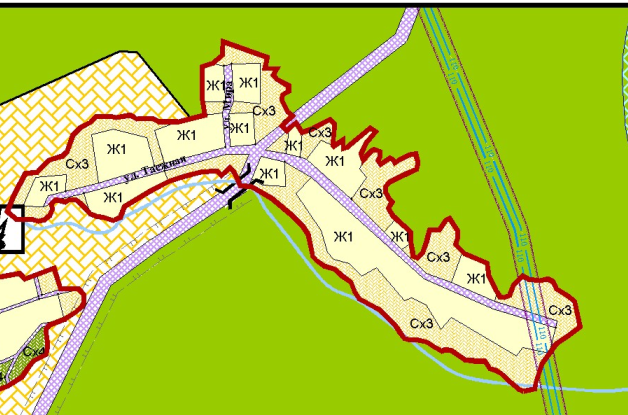 Схема п.Тазырбак после внесения измененийв Правила землепользования и застройки КомсомольскогоСельского поселения, утвержденные решением Совета№30 от 28.12.2023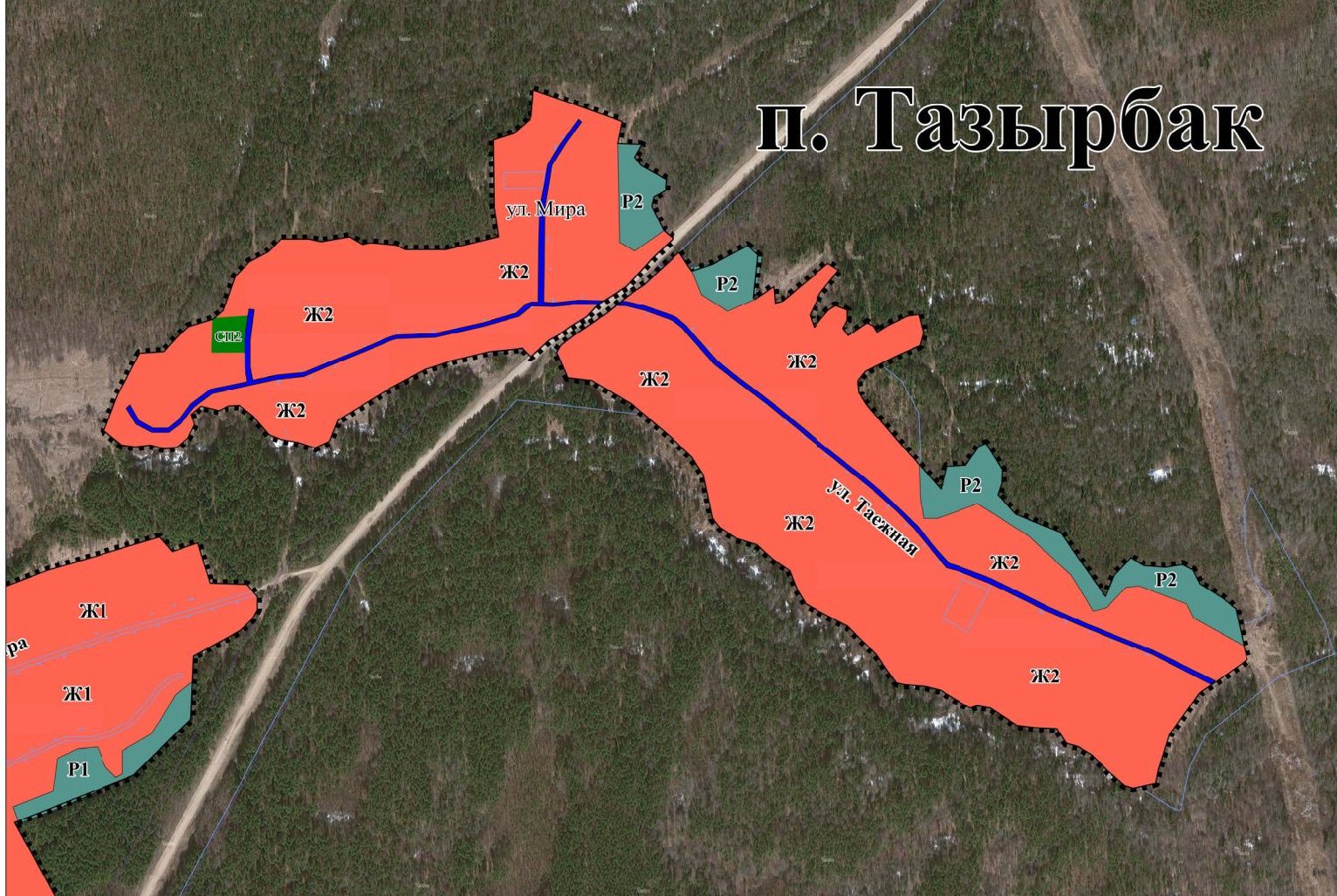 